Вариант 1Задача 1.Для  исследования в лабораторию поступило отделяемое зева больного дифтерией. Какой метод следует применить для определения  токсигенности выделенной дифтерийной палочки?  Назовите ингредиенты, участвующие в  реакции.Задача 2. Рабочий во время земляных работ получил травму с поражением наружных покровов. Через 3 дня во время перевязки у него появились симптомы, подозрительные на газовую гангрену.Какие препараты следует назначить для лечения?Задача 3.1. Какая серологическая реакция изображена на рисунке?2. Назовите все компоненты реакции:а) ______________б) ______________в) ______________3. Проведите учет результатов данной серологической реакции (А, Б). Ответ обоснуйте.4. Для диагностики каких инфекций используется данная реакция?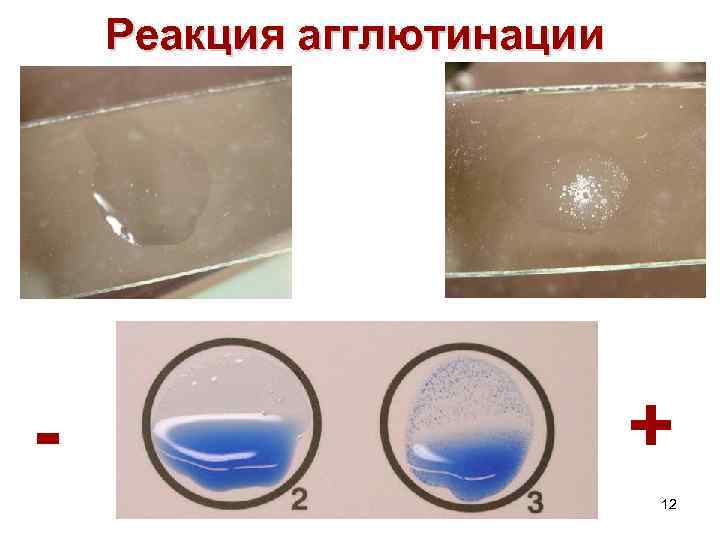                 А					            БВариант 2Задача 1. В лабораторию поступил материал (кожа из полушубка) для выявления возбудителя сибирской язвы. Какую серологическую реакцию следует применить для обнаружения антигенов возбудителя в исследуемом материале? Какие ингредиенты необходимо подготовить для ее постановки?Задача 2. Больной поступил в стационар с предположительным диагнозом дифтерия зева.Какой метод специфической терапии необходимо применить при подтверждении диагноза?Задача 3.1. Какая серологическая реакция изображена на рисунке?2. Назовите все компоненты реакции:а) ______________б) ______________в) ______________3. Проведите учет результатов данной серологической реакции. Ответ обоснуйте.4. Для диагностики каких инфекций используется данная реакция?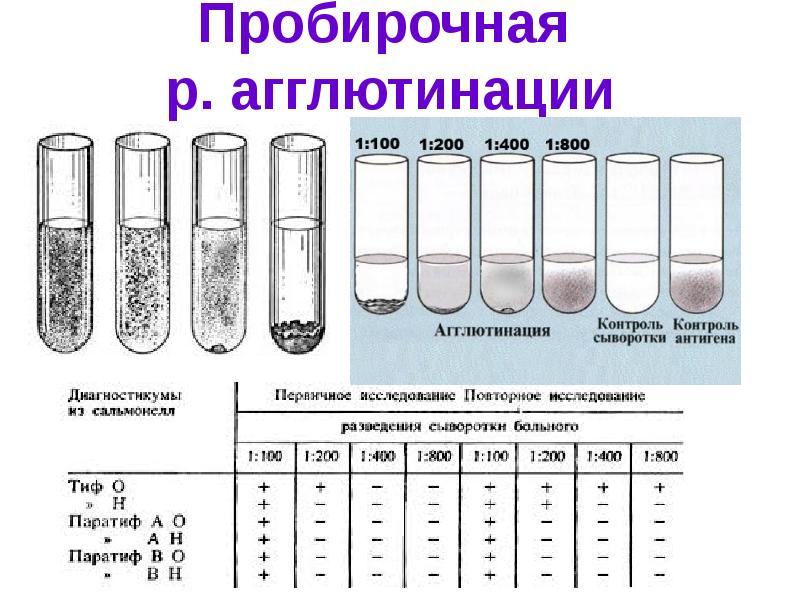 Вариант 3Задача 1.У доярки на ферме при исследовании крови на наличие антител к бруцеллам обнаружены иммуноглобулины класса М (Ig M).Как Вы считаете, больна ли доярка в настоящий момент, или этот показатель - результат прививки? Ответ обоснуйте.Задача 2. Пострадавший в транспортной катастрофе был доставлен в стационар с обширными ранами, загрязненными почвой.Какие меры специфической профилактики и специфического лечения следует провести при подозрении на столбняк и газовую гангрену?Задача 3.1. Какая серологическая реакция изображена на рисунке?2. Назовите все компоненты реакции:а) ______________б) ______________в) ______________3. Проведите учет результатов данной серологической реакции. Ответ обоснуйте.4. Для диагностики каких инфекций используется данная реакция?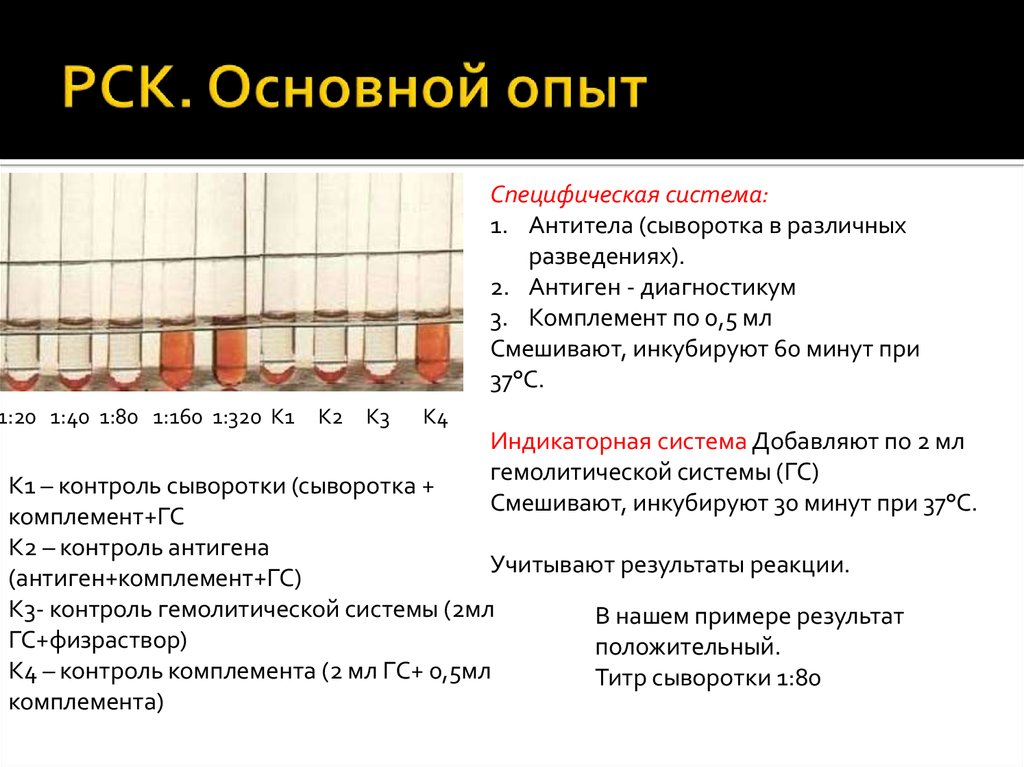 К1 – контроль сывороткиК2 – контроль антигенаК3 – контроль гемолитической системыК4 – контроль комплементаВариант 4Задача 1. К врачу обратился Иванов И., работающий на ферме по разведению крупнорогатого скота, с жалобами на лихорадку и общее недомогание. При осмотре на коже в области запястья обнаружен карбункул (сибирская язва?).Какие серологические исследования должны быть проведены для постановки окончательного диагноза?Какой иммунологический препарат необходимо назначить для лечения больных и профилактики контактных?Задача 2.При микроскопии мазка в поле зрения видны Гр (-) клетки, диплококки, имеющие форму боба и расположенные внутри фагоцита. Определите микроорганизм. О каком явлении идет речь?Задача 3.1. Какая серологическая реакция изображена на рисунке?2. Назовите все компоненты реакции:а) ______________б) ______________в) ______________3. Проведите учет результатов данной серологической реакции (2, 3). Ответ обоснуйте.4. Для диагностики каких инфекций используется данная реакция?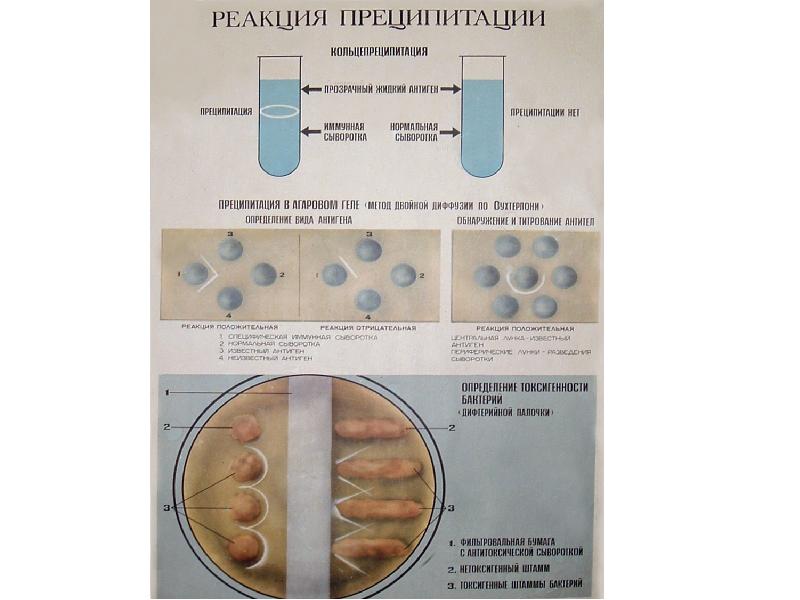 Вариант 5Задача 1. В родильном доме планируется вакцинация новорожденных против туберкулеза. Какой препарат будет применен? Назовите вид иммунитета в данном случае.Задача 2. Ребенок 4 года. На 2-й день после начала заболевания педиатр при осмотре ребенка поставил диагноз «Эпидемический паротит».Какой иммунитет вырабатывается после перенесенного заболевания?Какими препаратами проводят специфическую профилактику?Задача 3.1. Какая серологическая реакция изображена на рисунке?2. Назовите все компоненты реакции:а) ______________б) ______________в) ______________3. Проведите учет результатов данной серологической реакции (А, Б). Ответ обоснуйте.4. Для диагностики каких инфекций используется данная реакция?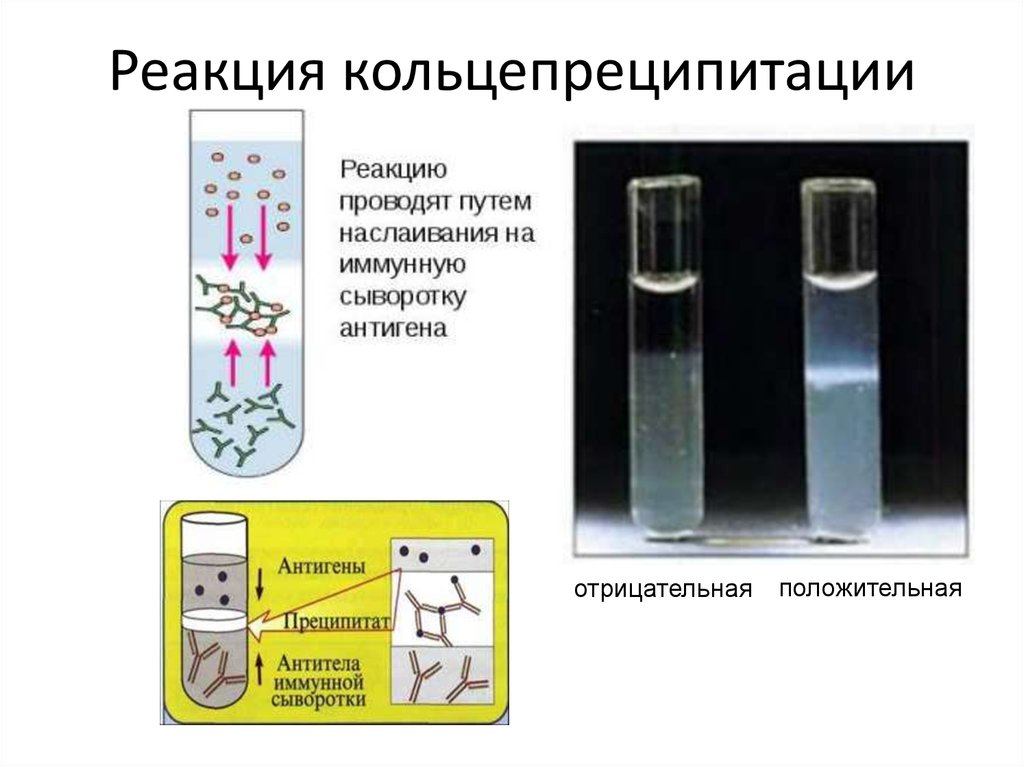         А		    БВариант 6Задача 1. При серологическом исследовании сыворотки крови больного ребенка с кашлем и насморком были обнаружены антитела класса G (Ig G) к бактериям коклюша.Можно ли на этом основании поставить диагноз «коклюш»? Ответ обоснуйте.Задача 2. В одном из классов средней школы зарегистрированы случаи заболевания дифтерией.Какие препараты применяют для специфической профилактики дифтерии?Задача 3.1. Какая серологическая реакция изображена на рисунке?2. Назовите все компоненты реакции:а) ______________б) ______________в) ______________3. Проведите учет результатов данной серологической реакции (А, Б). Ответ обоснуйте.4. Для диагностики каких инфекций используется данная реакция? А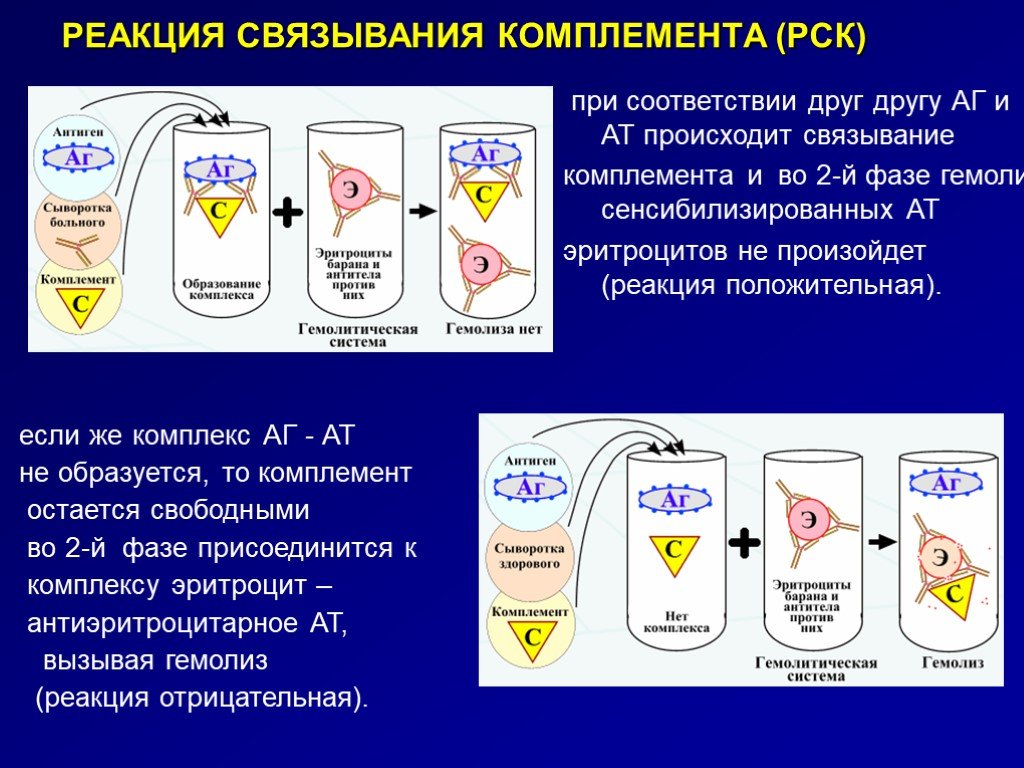  БВариант 7Задача 1. На прием пришла женщина, 31 год, имеющая беременность 10 недель. Женщина работает медсестрой в детском саду, где за последнюю неделю 3 детей заболели краснухой. Пациентка тревожится за будущего ребенка.Какие результаты серологического исследования указывают на острую форму заболевания?Какими препаратами проводят активную профилактику краснухи?Задача 2.Женщина 37 лет, была укушена в предплечье неизвестной собакой. Укус спровоцирован не был. Против столбняка привита 2 года назад. Определите необходимость проведения экстренной профилактики бешенства. Назовите необходимые препараты против бешенства.Задача 3.1. Какая серологическая реакция изображена на рисунке?2. Назовите все компоненты реакции:а) ______________б) ______________в) ______________3. Проведите учет результатов данной серологической реакции. Ответ обоснуйте.4. Для диагностики каких инфекций используется данная реакция?Вариант 8Задача 1.Английский врач графства Глостершир, ученик Дж. Хантера, основоположник вакцинации (прививки коровьей оспы с целью предотвращения оспы натуральной). Он провел эксперимент 14 мая 1796 г., привив восьмилетнему мальчику Джеймсу Фиппсу содержимое (лимфу) пустулы с руки крестьянки Сары Нельме, заразившейся коровьей оспой. Полтора месяца спустя (1 июля 1796 г.) этот ученый ввел Джеймсу лимфу из пустулы больного натуральной оспой – мальчик не заболел. Повторные попытки заразить мальчика оспой спустя несколько месяцев, а затем и пять лет, также не вызвали никаких симптомов заболевания.О каком учёном идёт речь?Задача 2.Родители 2-х месячного ребенка обратились к участковому педиатру с просьбой объяснить план вакцинаций для профилактики полиомиелита. Какие виды вакцин применяются для профилактики полиомиелита? В чем их отличие? Какие правила необходимо соблюдать после вакцинации ОПВ?Задача 3.1. Какая серологическая реакция изображена на рисунке?2. Назовите все компоненты реакции:а) ______________б) ______________в) ______________3. Проведите учет результатов данной серологической реакции. Ответ обоснуйте.4. Для диагностики каких инфекций используется данная реакция?К1 – контроль сывороткиК2 – контроль антигенаК3 – контроль гемолитической системыК4 – контроль комплементаВариант 9Задача 1. К ребенку был вызван участковый педиатр. Мальчик болен 3-й день. При обследовании врач  поставил предварительный диагноз «Корь».Какой иммунитет вырабатывается после перенесенного заболевания?Охарактеризуйте биопрепараты, применяемые для специфической активной профилактики и специфического лечения кори.Задача 2. В инфекционную больницу поступил больной  М., 27 лет. Против клещевого энцефалита не вакцинировался. После осмотра больного врач поставил предварительный диагноз «Клещевой энцефалит».Охарактеризуйте препараты, применяемые для специфической активной профилактики и серотерапии клещевого энцефалита.Задача 3.1. Какая серологическая реакция изображена на рисунке?2. Назовите все компоненты реакции:а) ______________б) ______________в) ______________3. Проведите учет результатов данной серологической реакции (А, Б). Ответ обоснуйте.4. Для диагностики каких инфекций используется данная реакция?           А		           БВариант 10Задача 1.Дайте рекомендации о возможности использования для специфической профилактики некоторых вакцин и сывороток:а) при вскрытии коробки с коревой вакциной в ней не оказалось инструкции по применению препарата.б) на части ампул в коробке с вакциной БЦЖ неясная маркировка.в) в детской поликлинике имеется 2 коробки с вакциной АКДС, срок годности которой истёк 3 недели назад.Задача 2. При микроскопии мазка в поле зрения видны Гр(-) клетки, диплококки, имеющие форму боба и расположенные внутри фагоцита. Определите микроорганизм. О каком явлении идет речь?Задача 3.1. Какая серологическая реакция изображена на рисунке?2. Назовите все компоненты реакции:а) ______________б) ______________в) ______________3. Проведите учет результатов данной серологической реакции (2, 3). Ответ обоснуйте.4. Для диагностики каких инфекций используется данная реакция?Вариант 11Задача 1.Студент А. обратился в поликлинику для иммунизации с целью профилактики гриппа. Какой препарат будет введен студенту? Определите вид иммунитета, который будет приобретен  в результате данной процедуры. Какова длительность данного иммунитета?Задача 2.Больной Н., 20 лет. В детстве переболел корью. Какой вид иммунитета к данной инфекции у пациента? Будут ли обнаруживаться антитела в сыворотке крови к данному вирусу? Ответ поясните.Задача 3.1. Какая серологическая реакция изображена на рисунке?2. Назовите все компоненты реакции:а) ______________б) ______________в) ______________3. Проведите учет результатов данной серологической реакции (2, 3). Ответ обоснуйте.4. Для диагностики каких инфекций используется данная реакция?Вариант 12Задача 1. У Больной  М. лабораторно подтвердился  диагноз  «Клещевой энцефалит». Какие экстренные мероприятия  необходимо провести? Охарактеризуйте вид созданного иммунитета.Задача 2. Мама ребенка 5 лет обратилась в поликлинику для иммунизации сына с целью профилактики ветряной оспы. Какой препарат будет введен ребенку? Определите вид иммунитета, который будет приобретен  в результате данной процедуры. Какова длительность данного иммунитета?Задача 3.1. Какая серологическая реакция изображена на рисунке?2. Назовите все компоненты реакции:а) ______________б) ______________в) ______________3. Проведите учет результатов данной серологической реакции (А, Б). Ответ обоснуйте.4. Для диагностики каких инфекций используется данная реакция? А Б